       МИНИСТЕРСТВО                     ТАТАРСТАН РЕСПУБЛИКАСЫ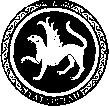  ОБРАЗОВАНИЯ И НАУКИ                        МӘГАРИФ ҺӘМ ФӘН РЕСПУБЛИКИ ТАТАРСТАН                                       МИНИСТРЛЫГЫ            ПРЕСС-СЛУЖБА                                    МАТБУГАТ ХЕЗМӘТЕ           ул. Кремлевская, д. 9, г. Казань, 420111                                                     Кремль урамы, 9 нчы йорт, Казан шәһәре, 420111Тел.: (843) 294-95-29, (843) 294-95-30, e-mail: monrt@yandex.ru, monrt90@yandex.ruВ Татарстане работает «горячая линия» по вопросам ЕГЭ-2016Министерство образования и науки сообщает, что в Татарстане продолжает работу специальная «горячая линия» по вопросам ЕГЭ.
По телефону «горячей линии» участники ЕГЭ, их родители, а также преподаватели могут обращаться к специалистам отдела общего образования и итоговой аттестации обучающихся Минобрнауки РТ с вопросами, касающимися разных аспектов экзамена: процедуры, оформления заданий, организационных требований и др. .В случае возникновения вопросов по процедуре сдачи ЕГЭ и ОГЭ можно обратиться на «горячую» линию  Министерства образования и науки Республики Татарстан по телефону +7 (843) 294-95-05 с понедельника по пятницу с 09:00 до 18:00.Помимо «горячей линии» Минобрнауки РТ запускает  свою работу и специальная «горячая линия» Федеральной службы по надзору в сфере образования и науки. Вопросы можно задать по телефону +7 (495) 984-89-19 с понедельника по пятницу с 10:00 до 18:00 мск. Вопросы также можно присылать через форму обратной связи в разделе «Электронная приемная» на официальном сайте ведомства. Обращаем внимание, что на официальном сайте Рособрнадзора, а также на информационном портале ЕГЭ, созданы разделы «Вопрос-ответ» с наиболее часто задаваемыми вопросами, в том числе касающихся проведения и сдачи ЕГЭ.